FUNDAÇÃO EDUCACIONAL CLAUDINO FRANCIO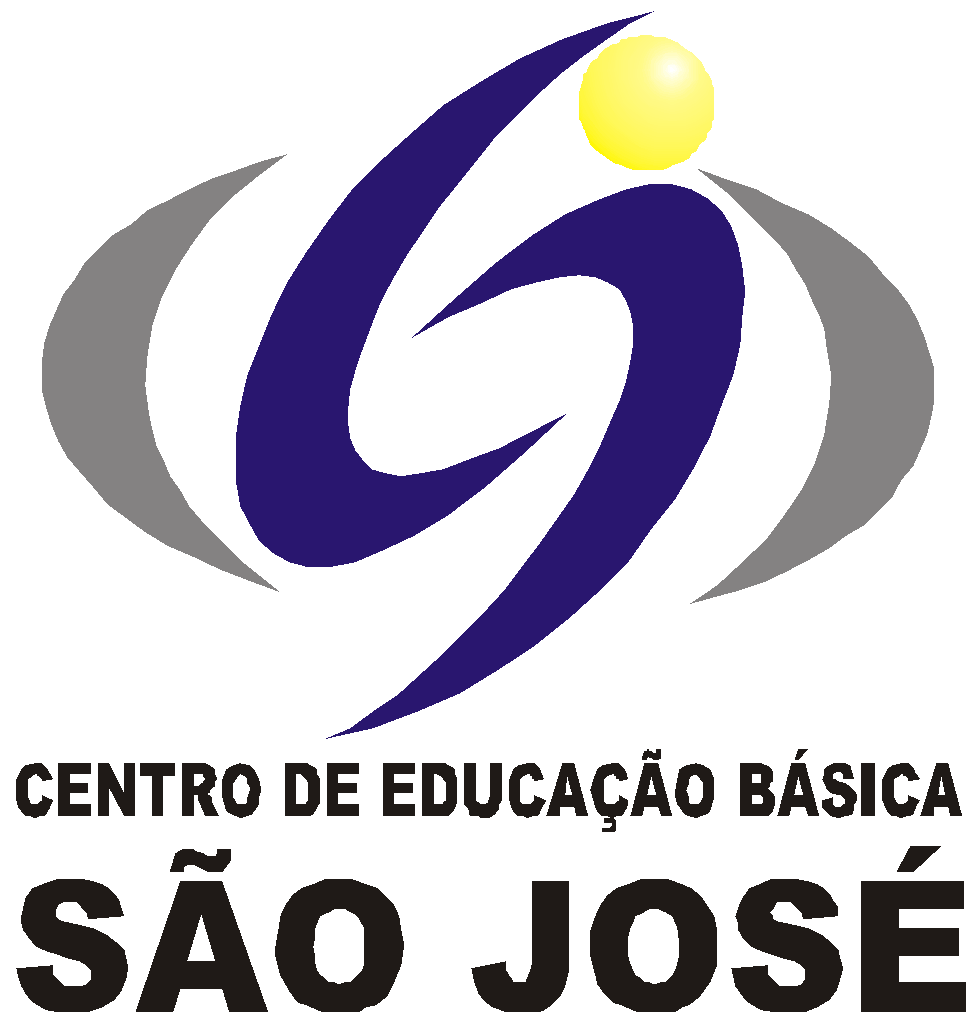 CENTRO DE EDUCAÇÃO BÁSICA SÃO JOSÉ                      Roteiro de Estudo Semanal 4º ano C Professora OdeteConteúdo Programático de 17 a 22 de agostoSenhores Pais, Os alunos do grupo de risco ou que optarem por permanecer em casa deverão acompanhar a transmissão das aulas on-line das 13h às 17h, seguindo o Roteiro de Estudos. As famílias dos alunos que desejarem retornar para as aulas presenciais deverão entrar em contato com a coordenação.Este é o link FIXO para todas as aulas, todos os dias:https://meet.google.com/kvz-snnu-edy?hs=122&authuser=0                                                                                                                       Atenciosamente, Equipe Pedagógica                                                                                 17/08/2020                                                                                 17/08/2020                                                                                 17/08/2020HORÁRIOSEGUNDACONTEÚDOS13h – 13h50HIST/GEOCorreção atividade página 194.13h50 – 14h40HIST/GEOCorreção da lição de português.Revisão de português.INTERVALOSERÁ  EM SALA DE AULA15h - 15h50                                      PORTUGUÊSRevisão de português.15h50 -16h40PORTUGUÊSRevisão de português.16h40 - 17hPORTUGUÊSRevisão de português.                                                                                 18/08/2020                                                                                 18/08/2020                                                                                 18/08/2020HORÁRIOTERÇACONTEÚDOS13h – 13h50INGLÊS ABIELLYApostila 2 - Lesson 4 - Finalizando a apostila .13h50 – 14h40ARTESAtividade de criatividade: Observando desenhos e traços dos desenhos da sombra 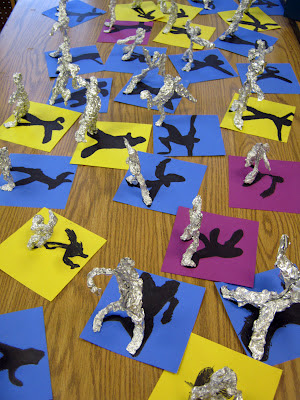 Material: Trazer um pedaço de Papel alumínio mais ou menos 50 cm                  Trazer uma lanterna, quem tiver.                  Folha sulfite para desenhar                   lápis de cor e lápis de escrever  Aperte o papel alumínio até formar um boneco. Depois posicione o boneco e  desenhe a sombra em diversas posições: Em pé, sentado, correndo ou parado…Gratidão por tudo, Amo vocês. Beijos Prof. Mara- Cada dia Seremos Melhores.INTERVALOSERÁ  EM SALA DE AULA15h - 15h50MATEMÁTICAProva bimestral de matemática.15h50 -16h40MATEMÁTICAProva bimestral de  matemática.16h40 - 17hMATEMÁTICACorreção da tarefa. Hora de resolver problemas. Página 141.Tarefa: Lição 14 e 15.                                                                                 19/08/2020                                                                                 19/08/2020                                                                                 19/08/2020HORÁRIOQUARTACONTEÚDOS13h – 13h50CIÊNCIASCorreção da atividade página 74 e 75.Água como solúvel. As mudanças da matéria em nossa vida. Páginas 59 a 65.13h50 – 14h40CIÊNCIASCorreção da atividade página 74 e 75.Água como solúvel. As mudanças da matéria em nossa vida. Páginas 59 a 65.INTERVALOSERÁ  EM SALA DE AULA15h - 15h50MATEMÁTICA Correção da tarefa.Hora de calcular e desafio final. Páginas 143 a 147.15h50 -16h40MATEMÁTICAHora de calcular e desafio final. Páginas 143 a 147.16h40 - 17hMATEMÁTICAHora de calcular e desafio final. Páginas 143 a 147.                                                                                 20/08/2020                                                                                 20/08/2020                                                                                 20/08/2020HORÁRIOQUINTACONTEÚDOS13h – 13h50REC AQUÁTICAAtividade: Filme Desafiando Giganteshttps://www.youtube.com/watch?v=LqEBzcGYLW813h50 – 14h40PORTUGUÊSProva bimestral de português.INTERVALO EM SALA DE AULA15h - 15h50PORTUGUÊSProva bimestral de português15h50 -16h40MÚSICAEntrega e apresentação do trabalho de música.16h40 - 17hINGLÊS ABIELLYFinalizando a Apostila 2 - Reviews.                                                                                 21/08/2020                                                                                 21/08/2020                                                                                 21/08/2020HORÁRIOSEXTACONTEÚDOS13h – 13h50MATEMÁTICAMatemática no dia a dia. Páginas 5 a 8.13h50 – 14h40HIST/GEOA formação do Brasil. Os indígenas que viviam no Brasil.INTERVALOSERÁ  EM SALA DE AULA15h - 15h50PORTUGUÊSLeitura e interpretação: Medo, eu?15h50 -16h40PORTUGUÊS - LIMFicha 13.A hora da verdade.16h40 - 17hEDUCAÇÃO FÍSICAAtividade: Filme Desafiando Giganteshttps://www.youtube.com/watch?v=LqEBzcGYLW8                                                            22/08/2020 Sábado letivo                                                            22/08/2020 Sábado letivo                                                            22/08/2020 Sábado letivoHORÁRIOSEXTACONTEÚDOS13h – 13h50MatemáticaMatemática no dia a dia. Hora da oficina. Páginas 9 a 13.13h50 – 14h40HIST/GEOO homem e os recursos naturais. Os recursos naturais e suas utilidades. Páginas 77 a 79.INTERVALOSERÁ  EM SALA DE AULA15h - 15h50PortuguêsHora do texto: Medo? Todo mundo tem!! Páginas 8 a 12.15h50 -16h40Português LIMFicha 14-Dia da coragem16h40 - 17hEDUCAÇÃO FÍSICAAtividade: Filme Desafiando Giganteshttps://www.youtube.com/watch?v=LqEBzcGYLW8